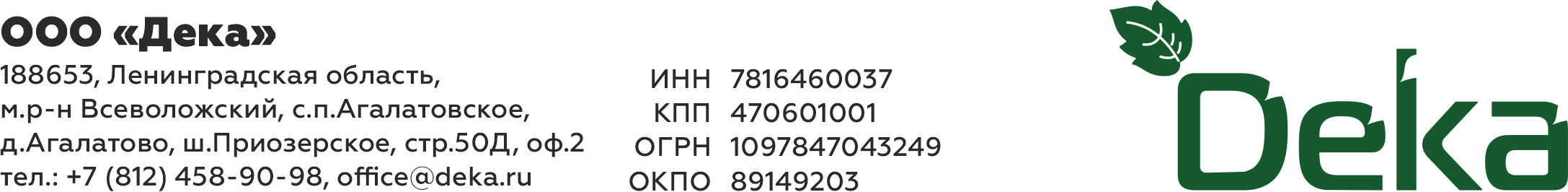 ОПРОСНЫЙ ЛИСТ НА ПОДБОР МЕМБРАННЫХ ТЕХНОЛОГИЙ И ОБОРУДОВАНИЯНазвание Вашей организации: Контактное лицо и должность: Контактный телефон и e-mail:1. Цель запроса: Внесение мембранной технологии (оборудования) в проектную документацию, ТЗ Подбор мембран для уже действующего оборудования, замена ранее установленных     Модель, характеристики уже используемых _______________________________________________________________________________________________________________________________________________________ Поставка новых мембран для комплектации реализуемого проекта, ТЗ или проект  ______________________  _______________________________________________________________________________________________2. Краткое описание технологического процесса, в котором планируется использовать мембранные технологии: ________________________________________________________________________________________________________________________________________________________________________________________________3. Характер сточных вод: хозяйственно-бытовой промышленный ливневой другое: ____________________________________________________________________________________________4. Производительность сооружений (м³/сут.)  ______________5. Виды требуемых работ:Если у вас возникли вопросы по заполнению опросного листа, пожалуйста, обратитесь к нам.8 800 511 80 86   /     info@deka.ru Аудит действующих очистных Предпроектное обследование Проектирование Строительно-монтажные работы Монтаж очистных сооружений Шеф-монтажные работы Пусконаладочные работы          Эксплуатация/сервисное обслуживание